19.05.20.    9-А кл              Обробка розрізу для застібання В юбке молния может быть расположена в левом боковом шве, шве на заднем или переднем полотнище юбки..Для втачивания застежки – молнии, применяется лапка с одним рожкомОбрабатывают застежку юбки в верхней части левого бокового шва или среднего шва заднего полотнища. При подборе тесьмы-молнии необходимо, чтобы ее цвет совпадал с цветом ткани юбки (изделия).Закрепляют тесьму-молнию отделочной строчкой по лицевой стороне изделия нитками в цвет ткани. Если застежка расположена в боковом Приметывание застежки – молнииРаскрыть застежку – молнию: Наложить одну ее сторону лицевой стороной на изнаночную сторону юбки, совместив край звеньев молнии с подогнутым краем бокового среза. Приметать.Наложить левую сторону образца на застежку-молнию так, чтобы
закрыть зубчики, заколоть булавками края сгибов, приметать с лицевой стороны детали.Настрачивание застежки – молнииНастрочить подогнутый край застежки на застежку – молнию ( с лицевой стороны). Строчить на расстоянии 0, 1- 0,2 см от звеньев молнии. Строчка в конце застежки должна проходить перпендикулярно боковому шву или под углом, на 0,2- 0,5 см от последних звеньев молнии.Удалить наметку, проутюжить.Самоконтроль: закрытая застежка-молния не должна быть видна в шве, строчка должна быть ровной, аккуратной.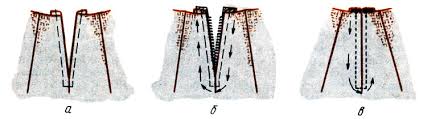 